РАБОЧАЯ ПРОГРАММАпо учебному предмету «Немецкий язык» Класс: 6, 6доп -10Срок реализации программы: 6 летЧебоксары, 2021 г.1. Планируемые результаты освоения учебного предмета «Немецкий язык»1. Личностные результаты1.1.  Российская гражданская идентичность (патриотизм, уважение к Отечеству, к прошлому и настоящему многонационального народа России, чувство ответственности и долга перед Родиной, идентификация себя в качестве гражданина России, субъективная значимость использования русского языка и языков народов России, осознание и ощущение личностной сопричастности судьбе российского народа). Осознание этнической принадлежности, знание истории, языка, культуры своего народа, своего края, основ культурного наследия народов России и человечества (идентичность человека с российской многонациональной культурой, сопричастность истории народов и государств, находившихся на территории современной России). Осознанное, уважительное и доброжелательное отношение к истории, культуре, религии, традициям, языкам, ценностям народов России и народов мира.1.2. Готовность и способность обучающихся к саморазвитию и самообразованию на основе мотивации к обучению и познанию; готовность и способность осознанному выбору и построению дальнейшей индивидуальной траектории образования на базе ориентировки в мире профессий и профессиональных предпочтений, с учетом устойчивых познавательных интересов.1.3. Развитое моральное сознание и компетентность в решении моральных проблем на основе личностного выбора, формирование нравственных чувств и нравственного поведения, осознанного и ответственного отношения к собственным поступкам (способность к нравственному самосовершенствованию; веротерпимость, уважительное отношение к религиозным чувствам, взглядам людей или их отсутствию; знание основных норм морали, нравственных, духовных идеалов, хранимых в культурных традициях народов России, готовность на их основе к сознательному самоограничению в поступках, поведении, расточительном потребительстве; сформированность представлений об основах светской этики, культуры традиционных религий, их роли в развитии культуры и истории России и человечества, в становлении гражданского общества и российской государственности; понимание значения нравственности, веры и религии в жизни человека, семьи и общества). Сформированность ответственного отношения к учению; уважительного отношения к труду, наличие опыта участия в социально значимом труде. Осознание значения семьи в жизни человека и общества, принятие ценности семейной жизни, уважительное и заботливое отношение к членам своей семьи.1.4. Сформированность целостного мировоззрения, соответствующего современному уровню развития науки и общественной практики, учитывающего социальное, культурное, языковое, духовное многообразие современного мира.1.5. Осознанное, уважительное и доброжелательное отношение к другому человеку, его мнению, мировоззрению, культуре, языку, вере, гражданской позиции. Готовность и способность вести диалог с другими людьми и достигать в нем взаимопонимания (идентификация себя как полноправного субъекта общения, готовность к конструированию образа партнера по диалогу, готовность к конструированию образа допустимых способов диалога, готовность к конструированию процесса диалога как конвенционирования интересов, процедур, готовность и способность к ведению переговоров).1.6. Освоенность социальных норм, правил поведения, ролей и форм социальной жизни в группах и сообществах. Участие в школьном самоуправлении и общественной жизни в пределах возрастных компетенций с учетом региональных, этнокультурных, социальных и экономических особенностей (формирование готовности к участию в процессе упорядочения социальных связей и отношений, в которые включены и которые формируют сами учащиеся; включенность в непосредственное гражданское участие, готовность участвовать в жизнедеятельности подросткового общественного объединения, продуктивно взаимодействующего с социальной средой и социальными институтами; идентификация себя в качестве субъекта социальных преобразований, освоение компетентностей в сфере организаторской деятельности; интериоризация ценностей созидательного отношения к окружающей действительности, ценностей социального творчества, ценности продуктивной организации совместной деятельности, самореализации в группе и организации, ценности "другого" как равноправного партнера, формирование компетенций анализа, проектирования, организации деятельности, рефлексии изменений, способов взаимовыгодного сотрудничества, способов реализации собственного лидерского потенциала).1.7. Сформированность ценности здорового и безопасного образа жизни; интериоризация правил индивидуального и коллективного безопасного поведения в чрезвычайных ситуациях, угрожающих жизни и здоровью людей, правил поведения на транспорте и на дорогах.1.8. Развитость эстетического сознания через освоение художественного наследия народов России и мира, творческой деятельности эстетического характера (способность понимать художественные произведения, отражающие разные этнокультурные традиции; сформированность основ художественной культуры обучающихся как части их общей духовной культуры, как особого способа познания жизни и средства организации общения; эстетическое, эмоционально-ценностное видение окружающего мира; способность к эмоционально-ценностному освоению мира, самовыражению и ориентации в художественном и нравственном пространстве культуры; уважение к истории культуры своего Отечества, выраженной в том числе в понимании красоты человека; потребность в общении с художественными произведениями, сформированность активного отношения к традициям художественной культуры как смысловой, эстетической и личностно-значимой ценности).1.9. Сформированность основ экологической культуры, соответствующей современному уровню экологического мышления, наличие опыта экологически ориентированной рефлексивно-оценочной и практической деятельности в жизненных ситуациях (готовность к исследованию природы, к занятиям сельскохозяйственным трудом, к художественно-эстетическому отражению природы, к занятиям туризмом, в том числе экотуризмом, к осуществлению природоохранной деятельности).2. Метапредметные результаты Метапредметные результаты в данном курсе развиваются главным образом благодаря развивающему аспекту иноязычного образования.2.1. Регулятивные УУД               Умение самостоятельно определять цели обучения, ставить и формулировать новые задачи в учебе и познавательной деятельности, развивать мотивы и интересы своей познавательной деятельности. Обучающийся сможет:- анализировать существующие и планировать будущие образовательные результаты;- идентифицировать собственные проблемы и определять главную проблему;- выдвигать версии решения проблемы, формулировать гипотезы, предвосхищать конечный результат;- ставить цель деятельности на основе определенной проблемы и существующих возможностей;- формулировать учебные задачи как шаги достижения поставленной цели деятельности;- обосновывать целевые ориентиры и приоритеты ссылками на ценности, указывая и обосновывая логическую последовательность шагов.Умение самостоятельно планировать пути достижения целей, в том числе альтернативные, осознанно выбирать наиболее эффективные способы решения учебных и познавательных задач. Обучающийся сможет:- определять необходимые действие(я) в соответствии с учебной и познавательной задачей и составлять алгоритм их выполнения;- обосновывать и осуществлять выбор наиболее эффективных способов решения учебных и познавательных задач;- определять/находить, в том числе из предложенных вариантов, условия для выполнения учебной и познавательной задачи;- выстраивать жизненные планы на краткосрочное будущее (заявлять целевые ориентиры, ставить адекватные им задачи и предлагать действия, указывая и обосновывая логическую последовательность шагов);- выбирать из предложенных вариантов и самостоятельно искать средства/ресурсы для решения задачи/достижения цели;- составлять план решения проблемы (выполнения проекта, проведения исследования);- определять потенциальные затруднения при решении учебной и познавательной задачи и находить средства для их устранения;- описывать свой опыт, оформляя его для передачи другим людям в виде технологии решения практических задач определенного класса;- планировать и корректировать свою индивидуальную образовательную траекторию.            Умение соотносить свои действия с планируемыми результатами, осуществлять контроль своей деятельности в процессе достижения результата, определять способы действий в рамках предложенных условий и требований, корректировать свои действия в соответствии с изменяющейся ситуацией. Обучающийся сможет:- определять совместно с педагогом и сверстниками критерии планируемых результатов и критерии оценки своей учебной деятельности;- систематизировать (в том числе выбирать приоритетные) критерии планируемых результатов и оценки своей деятельности;- отбирать инструменты для оценивания своей деятельности, осуществлять самоконтроль своей деятельности в рамках предложенных условий и требований;- оценивать свою деятельность, аргументируя причины достижения или отсутствия планируемого результата;- находить достаточные средства для выполнения учебных действий в изменяющейся ситуации и/или при отсутствии планируемого результата;- работая по своему плану, вносить коррективы в текущую деятельность на основе анализа изменений ситуации для получения запланированных характеристик продукта/результата;- устанавливать связь между полученными характеристиками продукта и характеристиками процесса деятельности и по завершении деятельности предлагать изменение характеристик процесса для получения улучшенных характеристик продукта;- сверять свои действия с целью и, при необходимости, исправлять ошибки самостоятельно.Умение оценивать правильность выполнения учебной задачи, собственные возможности ее решения. Обучающийся сможет:- определять критерии правильности (корректности) выполнения учебной задачи;- анализировать и обосновывать применение соответствующего инструментария для выполнения учебной задачи;- свободно пользоваться выработанными критериями оценки и самооценки, исходя из цели и имеющихся средств, различая результат и способы действий;- оценивать продукт своей деятельности по заданным и/или самостоятельно определенным критериям в соответствии с целью деятельности;- обосновывать достижимость цели выбранным способом на основе оценки своих внутренних ресурсов и доступных внешних ресурсов;- фиксировать и анализировать динамику собственных образовательных результатов.           Владение основами самоконтроля, самооценки, принятия решений и осуществления осознанного выбора в учебной и познавательной. Обучающийся сможет:- наблюдать и анализировать собственную учебную и познавательную деятельность и деятельность других обучающихся в процессе взаимопроверки;- соотносить реальные и планируемые результаты индивидуальной образовательной деятельности и делать выводы;- принимать решение в учебной ситуации и нести за него ответственность;- самостоятельно определять причины своего успеха или неуспеха и находить способы выхода из ситуации неуспеха;- ретроспективно определять, какие действия по решению учебной задачи или параметры этих действий привели к получению имеющегося продукта учебной деятельности;- демонстрировать приемы регуляции психофизиологических/эмоциональных состояний для достижения эффекта успокоения (устранения эмоциональной напряженности), эффекта восстановления (ослабления проявлений утомления), эффекта активизации (повышения психофизиологической реактивности).2.2. Познавательные УУДУмение определять понятия, создавать обобщения, устанавливать аналогии, классифицировать, самостоятельно выбирать основания и критерии для классификации, устанавливать причинно-следственные связи, строить логическое рассуждение, умозаключение (индуктивное, дедуктивное, по аналогии) и делать выводы. Обучающийся сможет:- подбирать слова, соподчиненные ключевому слову, определяющие его признаки и свойства;- выстраивать логическую цепочку, состоящую из ключевого слова и соподчиненных ему слов;- выделять общий признак двух или нескольких предметов или явлений, и объяснять их сходство;- объединять предметы и явления в группы по определенным признакам, сравнивать, классифицировать и обобщать факты и явления;- выделять явление из общего ряда других явлений;- определять обстоятельства, которые предшествовали возникновению связи между явлениями, из этих обстоятельств выделять определяющие, способные быть причиной данного явления, выявлять причины и следствия явлений;- строить рассуждение от общих закономерностей к частным явлениям и от частных явлений к общим закономерностям;- строить рассуждение на основе сравнения предметов и явлений, выделяя при этом общие признаки;- излагать полученную информацию, интерпретируя ее в контексте решаемой задачи;- самостоятельно указывать на информацию, нуждающуюся в проверке, предлагать и применять способ проверки достоверности информации;- вербализовать эмоциональное впечатление, оказанное на него источником;- объяснять явления, процессы, связи и отношения, выявляемые в ходе познавательной и исследовательской деятельности (приводить объяснение с изменением формы представления; объяснять, детализируя или обобщая; объяснять с заданной точки зрения);- выявлять и называть причины события, явления, в том числе возможные/наиболее вероятные причины, возможные последствия заданной причины, самостоятельно осуществляя причинно-следственный анализ;- делать вывод на основе критического анализа разных точек зрения, подтверждать вывод собственной аргументацией или самостоятельно полученными данными.            Умение создавать, применять и преобразовывать знаки и символы, модели и схемы для решения учебных и познавательных задач. Обучающийся сможет:- обозначать символом и знаком предмет и/или явление;- определять логические связи между предметами и/или явлениями, обозначать данные логические связи с помощью знаков в схеме;- создавать абстрактный или реальный образ предмета и/или явления;- строить модель/схему на основе условий задачи и/или способа ее решения;- создавать вербальные, вещественные и информационные модели с выделением существенных характеристик объекта для определения способа решения задачи в соответствии с ситуацией;- преобразовывать модели с целью выявления общих законов, определяющих данную предметную область;- переводить сложную по составу (многоаспектную) информацию из графического или формализованного (символьного) представления в текстовое, и наоборот;- строить схему, алгоритм действия, исправлять или восстанавливать неизвестный ранее алгоритм на основе имеющегося знания об объекте, к которому применяется алгоритм;- строить доказательство: прямое, косвенное, от противного;- анализировать/рефлексировать опыт разработки и реализации учебного проекта, исследования (теоретического, эмпирического) на основе предложенной проблемной ситуации, поставленной цели и/или заданных критериев оценки продукта/результата.Смысловое чтение. Обучающийся сможет:- находить в тексте требуемую информацию (в соответствии с целями своей деятельности);- ориентироваться в содержании текста, понимать целостный смысл текста, структурировать текст;- устанавливать взаимосвязь описанных в тексте событий, явлений, процессов;- резюмировать главную идею текста;- преобразовывать текст, "переводя" его в другую модальность, интерпретировать текст (художественный и нехудожественный - учебный, научно-популярный, информационный, текст non-fiction);- критически оценивать содержание и форму текста.Формирование и развитие экологического мышления, умение применять его в познавательной, коммуникативной, социальной практике и профессиональной ориентации. Обучающийся сможет:- определять свое отношение к природной среде;- анализировать влияние экологических факторов на среду обитания живых организмов;- проводить причинный и вероятностный анализ экологических ситуаций;- прогнозировать изменения ситуации при смене действия одного фактора на действие другого фактора;- распространять экологические знания и участвовать в практических делах по защите окружающей среды;- выражать свое отношение к природе через рисунки, сочинения, модели, проектные работы.Развитие мотивации к овладению культурой активного использования словарей и других поисковых систем. Обучающийся сможет:- определять необходимые ключевые поисковые слова и запросы;- осуществлять взаимодействие с электронными поисковыми системами, словарями;- формировать множественную выборку из поисковых источников для объективизации результатов поиска;- соотносить полученные результаты поиска со своей деятельностью.2.3. Коммуникативные УУДУмение организовывать учебное сотрудничество и совместную деятельность с учителем и сверстниками; работать индивидуально и в группе: находить общее решение и разрешать конфликты на основе согласования позиций и учета интересов; формулировать, аргументировать и отстаивать свое мнение. Обучающийся сможет:- определять возможные роли в совместной деятельности;- играть определенную роль в совместной деятельности;- принимать позицию собеседника, понимая позицию другого, различать в его речи: мнение (точку зрения), доказательство (аргументы), факты; гипотезы, аксиомы, теории;- определять свои действия и действия партнера, которые способствовали или препятствовали продуктивной коммуникации;- строить позитивные отношения в процессе учебной и познавательной деятельности;- корректно и аргументированно отстаивать свою точку зрения, в дискуссии уметь выдвигать контраргументы, перефразировать свою мысль (владение механизмом эквивалентных замен);- критически относиться к собственному мнению, с достоинством признавать ошибочность своего мнения (если оно таково) и корректировать его;- предлагать альтернативное решение в конфликтной ситуации;- выделять общую точку зрения в дискуссии;- договариваться о правилах и вопросах для обсуждения в соответствии с поставленной перед группой задачей;- организовывать учебное взаимодействие в группе (определять общие цели, распределять роли, договариваться друг с другом и т.д.);- устранять в рамках диалога разрывы в коммуникации, обусловленные непониманием/неприятием со стороны собеседника задачи, формы или содержания диалога. Умение осознанно использовать речевые средства в соответствии с задачей коммуникации для выражения своих чувств, мыслей и потребностей для планирования и регуляции своей деятельности; владение устной и письменной речью, монологической контекстной речью. Обучающийся сможет:- определять задачу коммуникации и в соответствии с ней отбирать речевые средства;- отбирать и использовать речевые средства в процессе коммуникации с другими людьми (диалог в паре, в малой группе и т.д.);- представлять в устной или письменной форме развернутый план собственной деятельности;- соблюдать нормы публичной речи, регламент в монологе и дискуссии в соответствии с коммуникативной задачей;- высказывать и обосновывать мнение (суждение) и запрашивать мнение партнера в рамках диалога;- принимать решение в ходе диалога и согласовывать его с собеседником;- создавать письменные "клишированные" и оригинальные тексты с использованием необходимых речевых средств;- использовать вербальные средства (средства логической связи) для выделения смысловых блоков своего выступления;- использовать невербальные средства или наглядные материалы, подготовленные/отобранные под руководством учителя;- делать оценочный вывод о достижении цели коммуникации непосредственно после завершения коммуникативного контакта и обосновывать его.Формирование и развитие компетентности в области использования информационно-коммуникационных технологий (далее - ИКТ). Обучающийся сможет:- целенаправленно искать и использовать информационные ресурсы, необходимые для решения учебных и практических задач с помощью средств ИКТ;- выбирать, строить и использовать адекватную информационную модель для передачи своих мыслей средствами естественных и формальных языков в соответствии с условиями коммуникации;- выделять информационный аспект задачи, оперировать данными, использовать модель решения задачи;- использовать компьютерные технологии (включая выбор адекватных задаче инструментальных программно-аппаратных средств и сервисов) для решения информационных и коммуникационных учебных задач, в том числе: вычисление, написание писем, сочинений, докладов, рефератов, создание презентаций и др.;- использовать информацию с учетом этических и правовых норм;- создавать информационные ресурсы разного типа и для разных аудиторий, соблюдать информационную гигиену и правила информационной безопасности.3. Предметные результаты- формирование дружелюбного и толерантного отношения к ценностям иных культур, оптимизма и выраженной личностной позиции в восприятии мира, в развитии национального самосознания на основе знакомства с жизнью своих сверстников в других странах, с образцами зарубежной литературы разных жанров, с учётом достигнутого обучающимися уровня иноязычной компетентности;- формирование и совершенствование иноязычной коммуникативной компетенции;- расширение и систематизация знаний о языке, расширение лингвистического кругозора и лексического запаса, дальнейшее овладение общей речевой культурой.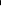 - достижение допорогового уровня иноязычной коммуникативной компетенции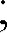 - создание основы для формирования интереса к совершенствованию достигнутого уровня владения изучаемым иностранным языком, в том числе на основе самонаблюдения и самооценки, к изучению второго/третьего иностранного языка, к использованию иностранного языка как средства получения информации, позволяющей расширять свои знания в других предметных областях.Языковые навыки и средства оперирования ими.ОрфографияОбучающийся научится:правилам чтения и написания слов, отобранных для данного этапа обучения, и навыкам их применения в рамках изучаемого лексико-грамматического материала.Обучающийся получит возможность научиться: - сравнивать и анализировать буквосочетания немецкого языка и их транскрипцию.Фонетическая сторона речиОбучающийся научится:- навыкам адекватного произношения и различения на слух всех звуков немецкого языка, соблюдению ударения и интонации в словах и фразах.Обучающийся получит возможность научиться:- ритмико-интонационные навыкам произношения различных типов предложений.Лексическая сторона речиОбучающийся научится:- узнавать в письменном и звучащем тексте изученные лексические единицы (слова, словосочетания, реплики-клише речевого этикета), в том числе многозначные в пределах тематики основной школы; - употреблять в устной и письменной речи в их основном значении изученные лексические единицы (слова, словосочетания, реплики-клише речевого этикета), в том числе многозначные, в пределах тематики основной школы в соответствии с решаемой коммуникативной задачей; - соблюдать существующие в немецком языке нормы лексической сочетаемости;- основным способам словообразования:1) аффиксация:• существительных с суффиксами -ung (die Lösung);  -schaft (die Gesellschaft); -um (das Datum); -or (der Doktor); -ik (die Mathematik); -е (die Liebe), -er (der Wissenschaftler); -ie (die Вiologie);• прилагательных с суффиксами -ig (wichtig); -lich (glйcklich); -isch (typisch); -los(arbeitslos); • глаголов с отделяемыми и неотделяемыми приставками идругими словами в функции приставок типа erzählen, wegwerfen.2) словосложение:• существительное +существительное (das Arbeitszjmmer);• прилагательное +прилагательное (dunkelblau, hellblond); прилагательное +существительное (die Fremdsprache);• глагол + существительное (die Schwimmhalle);3) конверсия (переход одной части речи в другую):• образование существительных от глаголов (das Lernen, das Lesen).Интернациональные слова (der Globus, der Computer). Представления о синонимии, антонимии, лексической сочетаемости, многозначности.Обучающийся получит возможность научиться:- распознавать и употреблять в речи в нескольких значениях многозначные слова, изученные в пределах программы 5 класса; - знать различия между явлениями синонимии и антонимии; употреблять в речи изученные синонимы и антонимы адекватно ситуации общения;Грамматическая сторона речиОбучающийся научится: распознавать и употреблять в речи нераспространённые и распространённые предложения:• безличные предложения (Es ist warm. Es ist Sommer);• предложения с глаголами legen, stellen, hängen, требующими после себя дополнение в Akkusativ и обстоятельство места при ответе на вопрос Wohin? (lch hänge das Bild an die Wand);• побудительные предложения типа Lesen wir! Wollen wir lesen!;• все типы вопросительных предложений;• предложения с неопределённо-личным местоимением тап (Man schmйckt die Stadtvor Weihnachten);Обучающийся получит возможность научиться:распознавать и употреблять в речи:• слабые и сильные глаголы • глаголы с отделяемыми и неотделяемыми приставками в Präsens, • возвратные глаголы в форме Präsens:• распознавание и употребление в речи определённого, неопределённого и нулевого артиклей, склонения существительных нарицательных; склонения прилагательныхи наречий; предлогов, имеющих двойное управление, предлогов, требующих Dativ, предлогов, требующих Akkusativ;• местоимения: личные, притяжательные, неопределённые jemand, niemand);• количественные числительные и порядковые числительные.Социокультурные знания и уменияОбучающийся научится:осуществлять межличностное и межкультурное общение, используя знания о национально-культурных особенностяхсвоей страны и страны изучаемогоязыка, полученные на уроках немецкого языка и в процессе изучениядругих предметов (знания межпредметного характера).сведениям о социокультурном портрете стран, говорящих на немецком языке, их символике и культурном наследии;Обучающийся получит возможность научиться:• употреблять фоновую лексику и реалии страны изучаемого языка:традициями (в питании, проведении выходных дней, основных национальных праздников), расnространёнными образцами фольклора;• умению распознавать и употреблять в устной и письменной речи основные нормы речев-ого этикета, принятые в странах изучаемого языка (реплики-клише, наиболее расnространённую оценочную лексику);• умениям представпять родную страну и культуру на иностранном языке; оказывать nомощь зарубежным гостям в нашей стране в ситуациях nовседневного общения.Грамматическая сторона речиОбучающийся научится: распознавать и употреблять в речи нераспространённые и распространённые предложения:• безличные предложения (Es ist warm. Es ist Sommer);• предложения с глаголами legen, stellen, hängen, требующими после себя дополнение в Akkusativ и обстоятельство места при ответе на вопрос Wohin? (lch hänge das Bild an die Wand);• предложения с глаголами beginnen, raten, vorhaben и др., требующими после себяJnfinitiv с zu;• побудительные предложения типа Lesen wir! Wollen wir lesen!;• все типы вопросительных предложений;• предложения с неопределённо-личным местоимением тап (Man schmйckt die Stadtvor Weihnachten);• предложения с инфинитивной группой um ... zu ( Er lernt Deutsch, um deutscheBйcher zu lesen);Обучающийся получит возможность научиться:распознавать и употреблять в речи:• сложносочинённые предложения с союзами denn, darum, deshalb (Jhm gefallt das Dorfleben, denn er kann hier viel Zeit in der frischen Luft verbringen).• сложноподчинённые предложения с союзами dass, оb и др. (Er sagt, dass er gut in Mathe ist);• сложноподчинённые предложения с условным союзом wenn (Wenn du Lust hast, komm zu mir zu Besuch);• сложноподчинённые предложения с придаточными времени (с союзами wenn, als,nachdem);• распознавание структуры предложения по формальным признакам: по наличию/отсутствию инфинитивных оборотов: um ...zu + lnfinitiv, statt ... zu + lnfinitiv, ohne ... zu + lnfinitiv);• слабые и сильные глаголы со вспомогательным глаголом haben в Perfekt;• сильные глаголы со вспомогательным глаголом sein в Perfekt (kommen, fahren,gehen);• Präteritum слабых и сильных глаголов, а также вспомогательных и модальныхглаголов;• глаголы с отделяемыми и неотделяемыми приставками в Präsens,  Futur (anfangen, beschreiben);• временные формы в Passiv Präsens;• местоименные наречия (worйber, darйber, womit, damit);возвратные глаголы в основных временных формах Präsens, Perfekt, (sich anziehen, sich waschen);• распознавание и употребление в речи определённого, неопределённого и нулевого артиклей, склонения существительных нарицательных; склонения прилагательныхи наречий; предлогов, имеющих двойное управление, предлогов, требующих Dativ, предлогов, требующих Akkusativ;• местоимения: личные, притяжательные, неопределённые jemand, niemand);• количественные числительные и порядковые числительные.Социокультурные знания и уменияОбучающийся научится:осуществлять межличностное и межкультурное общение, используя знания о национально-культурных особенностяхсвоей страны и страны изучаемогоязыка, полученные на уроках немецкого языка и в процессе изучениядругих предметов (знания межпредметного характера).сведениям о социокультурном портрете стран, говорящих на немецком языке, их символике и культурном наследии;Обучающийся получит возможность научиться:• употреблять фоновую лексику и реалии страны изучаемого языка:традициями (в питании, проведении выходных дней, основных национальных праздников), расnространёнными образцами фольклора;• умению распознавать и употреблять в устной и письменной речи в ситуациях формального и неформального общения;основные нормы речевого этикета, принятые в странах изучаемого языка (реплики-клише, наиболее расnространённую оценочную лексику);• умениям представпять родную страну и культуру на иностранном языке; оказывать nомощь зарубежным гостям в нашей стране в ситуациях nовседневного общения.2. Содержание учебного предмета «Немецкий язык»6 класс Знакомство.Приветствие, прощание. Ситуация «Знакомство». Рассказ о себе. Знакомство с немецким алфавитом. Беседа о любимых занятиях. Рассказ о себе и о своём друге. Мой класс.Описание классного помещения. Слабые глаголы в настоящем времени в ед. числе. Числительные до 20. Беседа по телефону. Числительные до 100. Школьные принадлежности. Животные.Дикие и домашние животные. Мой питомец. Множественное число имён существительных. Интервью. Рассказ о любимом животном.Мой день в школе.  Моя школа. Мой распорядок дня. Расписание уроков на неделю. Любимые учебные предметы. Мои одноклассники. 6 доп. класс ХоббиМое хобби. Времяпрепровождение немецкой молодежи. Хобби моих друзей. Порядок слов в предложении. Глаголы с отделяемой приставкой. Мое свободное время.Моя семьяЧлены моей семьи. Рассказ Юлиана. Притяжательные местоимения. Немецкая семья. Русская семья. Сколько это стоит?Сколько это стоит. Что бы я хотел иметь. Карманные деньги. Покупки. Учебник 6 классаМой дом.Мой дом. Местоположение предметов в комнате. Дом моей мечты. Это вкусно.Продукты питания. Мое любимое меню. Национальная кухня Австрии, Германии, Швейцарии. Мое свободное времяМое свободное время. Школьные традиции Австрии, Германии, Швейцарии. 7 классЯ и мои друзья.
Воспоминания о летних каникулах.Здоровье. Гигиена.
Спорт и другие увлеченияЧто понимают немецкие и российские школьники под словом «Родина»?
О чем рассказывают письма из Германии, Австрии, Швейцарии.
Некоторые общие сведения об этих странах, их природе.
Наиболее крупные города этих стран, их достопримечательности.
Транспорт. Посещение кафе, ресторана.
Жизнь в селе имеет свои прелести.
Охрана окружающей среды. Что значит быть другом животных?8 классСистема школьного образования в Германии. Типы школ в ГерманииПоиск информации в тексте, выписки, схемыСообщения, сравнение разных фактов на основе полученной из текста информацииЛексика по теме «Школьное образование в ГерманииУпотребление Futurum 1Придаточные определительные предложенияПолилоги и микродиалогиДень школьника в ГерманииМы готовимся к путешествию по Германии. Культура немецкоговорящих странЛексика по теме «Мы готовимся к путешествию по Германии»Систематизация лексики по подтемам «Одежда», «Еда», «В универмаге»Разбор текста на смысловые отрезкиДостопримечательности ГерманииВ аэропортуПутешествие по Германии. На вокзалеПутешествие по РейнуДостопримечательности городов ФРГПутешествие по столицам федеральных земельЛексика по теме «Мы путешествуем по Германии»Аудирование с последующим пересказомМестоименияПадежи Страдательный залогклассПрощайте, каникулы!Где и как ты провел летние каникулы?Каникулы в Австрии.Места отдыха в Германии.Что ты делал этим летом?Школа в Германии.Международная школа.Немецкоговорящие страны.Книги. Любовь к чтению. Что читает немецкая молодежь?Стихотворение Г.Гессе «Книги».Отрывок из романа Г. Фаллады «В те далекие детские годы».Стихотворения Гете, Шиллера, Гейне.Отрывок из романа М. Пресслер «Горький шоколад».Комиксы.В книжной лавке.Книголюбы.Книжные каталоги.Литературные жанры.классСовременная молодежь. Проблемы молодежи. Расслоение молодежи на подкультуры.Что сегодня важно для молодежи?Проблемы молодежи.Молодежь и общество.Стремление к индивидуальности.Отношения с родителями.Взрослые о молодежи.Советы психолога.Отрывок из романа М. Пресслер «Горький шоколад».Будущее начинается сейчас. Выбор профессииПрофессиональная подготовка в школах Германии.Двойственная система профессиональной подготовки в Германии.Перспективные профессии.Журналы «Juma», «Tip» о выборе профессии.100 крупнейших предприятий Германии.Сельскохозяйственные профессии.Что важно при выборе профессии?Твои планы на будущее.Ничто не дается даром. Г. Шлиманн и его мечта о Трое.3. Тематическое планирование 6 класс 6 доп. класс7 класс8 класс9 класс10 классПриложение №1Оценочные и методические материалыНемецкий язык. Второй иностранный язык. Контрольные задания. 5-6 классы: учеб. пособие для общеобразоват. организаций / М.М. Аверин, Е.Ю. Гуцалюк, Е.Р. Харченко. ‒ 6-е изд. ‒ М: Просвещение, 2019. ‒ 57с.Тестирование по теме «Мой класс», см. Немецкий язык. Второй иностранный язык. Контрольные задания. 5-6 классы: учеб. пособие для общеобразоват. организаций / М.М. Аверин, Е.Ю. Гуцалюк, Е.Р. Харченко. ‒ 6-е изд. ‒ М: Просвещение, 2019.  – стр. 8-9.Тестирование по теме «Мой день в школе», см. Немецкий язык. Второй иностранный язык. Контрольные задания. 5-6 классы: учеб. пособие для общеобразоват. организаций / М.М. Аверин, Е.Ю. Гуцалюк, Е.Р. Харченко. ‒ 6-е изд. ‒ М: Просвещение, 2019. ‒ стр. 12-14.Бим И. Л., Рыжова Л. И. Немецкий язык. 5 класс: Учеб. для общеобразоват. учреждений. — М.: Просвещение, 2020.Бим И. Л., Рыжова Л. И. Немецкий язык. Рабочая тетрадь. 5 класс: Пособие для учащихся общеобразоват. учреждений. — М.: Просвещение, 2020.Бим И. Л., Садомова Л. В., Каплина О. В. Немецкий язык. Книга для учителя. 5 класс: Пособие для общеобразоват. учреждений. — М.: Просвещение, 2020.Бим И. Л., Рыжова Л. И. Немецкий язык. 5 класс:Аудиокурс к учеб. (1CD MP3) (четвёртый год обучения). — М.: Просвещение, 2020.Бим И. Л., Садомова Л. В., Санникова Л. М. Немецкий язык. 6 класс: Учеб. для общеобразоват. учреждений. — М.: Просвещение, 2020.Бим И. Л., Фомичева Л. М. Немецкий язык. Рабочая тетрадь. 6 класс: Пособие для учащихся общеобразоват. учреждений. — М.: Просвещение, 2020.Бим И. Л., Садомова Л. В., Жарова Р. Х. Немецкий язык. Книга для учителя. 6 класс: Пособие для общеобразоват. учреждений. — М.: Просвещение, 2020.Бим И. Л., Садомова Л. В., Санникова Л. М. Немецкий язык. 6 класс: Аудиокурс к учеб. (1CD MP3). — М.: Просвещение, 2020.11. Бим И. Л., Садомова Л. В. Немецкий язык. 7 класс: Учеб. для общеобразоват. учреждений. — М.: Просвещение, 2020.Бим И. Л., Садомова Л. В., Фомичева Л. М., Крылова Ж. Я. Немецкий язык. Рабочая тетрадь. 7 класс: Пособие для учащихся общеобразоват. учреждений. — М.: Просвещение, 2020.Бим И. Л., Садомова Л. В., Жарова Р. Х. Немецкий язык. Книга для учителя. 7 класс: Пособие для общеобразоват. учреждений. — М.: Просвещение, 2020.Бим И. Л., Садомова Л. В. Немецкий язык. 9 класс: Учеб. для общеобразоват. учреждений. — М.: Просвещение, 2020.Приложение №2Нормы оценивания результатов обучения иностранному языку в 6-10 классах          Оценивание чтения с пониманием основного содержания прочитанного (ознакомительное) Оценка «5» ставится учащемуся, если он понял основное содержание оригинального текста, может выделить основную мысль, определить основные факты, умеет догадываться о значении незнакомых слов из контекста, либо по словообразовательным элементам, либо по сходству с родным языком. Скорость чтения иноязычного текста может быть несколько замедленной по сравнению с той, с которой ученик читает на родном языке. Заметим, что скорость чтения на родном языке у учащихся разная.Оценка «4» ставится ученику, если он понял основное содержание оригинального текста, может выделить основную мысль, определить отдельные факты. Однако у него недостаточно развита языковая догадка, и он затрудняется в понимании некоторых незнакомых слов, он вынужден чаще обращаться к словарю, а темп чтения более замедленен.Оценка «3» ставится школьнику, который не совсем точно понял основное содержание прочитанного, умеет выделить в тексте только небольшое количество фактов, совсем не развита языковая догадка.Оценка «2» выставляется ученику в том случае, если он не понял текст или понял содержание текста неправильно, не ориентируется в тексте при поиске определенных фактов, не умеет семантизировать незнакомую лексику.           Оценивание чтения  с нахождением интересующей или нужной информации (просмотровое)Оценка «5» ставится ученику, если он может достаточно быстро просмотреть несложный оригинальный текст (типа расписания поездов, меню, программы телепередач) или несколько небольших текстов и выбрать правильно запрашиваемую информацию.Оценка «4» ставится ученику при достаточно быстром просмотре текста, но при этом он находит только примерно 2/3 заданной информации.Оценка «3» выставляется, если ученик находит в данном тексте (или данных текстах) примерно 1/3 заданной информации.Оценка «2» выставляется в том случае, если ученик практически не ориентируется в тексте.            Оценивание понимания речи на слухОценка «5» ставится ученику, который понял основные факты, сумел выделить отдельную, значимую для себя информацию (например, из прогноза погоды, объявления, программы радио и телепередач), догадался о значении части незнакомых слов по контексту, сумел использовать информацию для решения поставленной задачи (например найти ту или иную радиопередачу).Оценка «4» ставится ученику, который понял не все основные факты. При решении коммуникативной задачи он использовал только 2/3 информации.Оценка «3» свидетельствует, что ученик понял только 50 % текста. Отдельные факты понял неправильно. Не сумел полностью решить поставленную перед ним коммуникативную задачу. Оценка «2» ставится, если ученик понял менее 50 % текста и выделил из него менее половины основных фактов. Он не смог решить поставленную перед ним речевую задачу.Оценивание говоренияГоворение в реальной жизни выступает в двух формах общения: в виде связных высказываний типа описания или рассказа и в виде участия в беседе с партнером.Выдвижение овладения общением в качестве практической задачи требует поэтому, чтобы учащийся выявил свою способность, как в продуцировании связных высказываний, так и в умелом участии в беседе с партнером. При оценивании связных высказываний или участия в беседе учащихся многие учителя обращают основное внимание на ошибки лексического, грамматического характера и выставляют отметки, исходя только исключительно из количества ошибок. Подобный подход вряд ли можно назвать правильным. Важными показателями рассказа или описания являются соответствия темы, полнота изложения, разнообразие языковых средств, а в ходе беседы — понимание партнера, правильное реагирование на реплики партнера, разнообразие своих реплик. Только при соблюдении этих условий речевой деятельности можно говорить о реальном общении. Поэтому все эти моменты должны учитываться, прежде всего, при оценке речевых произведений школьников.                                Ошибки бывают разными. Одни из них нарушают общение, т. е. ведут к непониманию. Другие же, хотя и свидетельствуют о нарушениях нормы, но не нарушают понимания. Последние можно рассматривать как оговорки.В связи с этим основными критериями оценки умений говорения следует считать: -соответствие теме, -достаточный объем высказывания,- разнообразие языковых средств и т. п., а ошибки целесообразно рассматривать как дополнительный критерий.                         Оценивание высказываний в форме рассказа, описания Оценка «5» ставится ученику, если он в целом справился с поставленными речевыми задачами. Его высказывание было связным и логически последовательным. Диапазон используемых языковых средств достаточно широк. Языковые средства были правильно употреблены, практически отсутствовали ошибки, нарушающие коммуникацию, или они были незначительны. Объем высказывания соответствовал тому, что задано программой на данном году обучения. Наблюдалась легкость речи и достаточно правильное произношение. Речь ученика была эмоционально окрашена, в ней имели место не только передача отдельных фактов (отдельной информации), но и элементы их оценки, выражения собственного мнения.Оценка «4» выставляется учащемуся, если он в целом справился с поставленными речевыми задачами. Его высказывание было связанным и последовательным. Использовался довольно большой объем языковых средств, которые были употреблены правильно. Однако были сделаны отдельные ошибки, нарушающие коммуникацию. Темп речи был несколько замедлен. Отмечалось произношение, страдающее сильным влиянием родного языка. Речь была недостаточно эмоционально окрашена. Элементы оценки имели место, но в большей степени высказывание содержало информацию и отражало конкретные факты.Оценка «3» ставится ученику, если он сумел в основном решить поставленную речевую задачу, но диапазон языковых средств был ограничен, объем высказывания не достигал нормы. Ученик допускал языковые ошибки. В некоторых местах нарушалась последовательность высказывания. Практически отсутствовали элементы оценки и выражения собственного мнения. Речь не была эмоционально окрашенной. Темп речи был замедленным.Оценка «2» ставится ученику, если он только частично справился с решением коммуникативной задачи. Высказывание было небольшим по объему (не соответствовало требованиям программы). Наблюдалась узость вокабуляра. Отсутствовали элементы собственной оценки. Учащийся допускал большое количество ошибок, как языковых, так и фонетических. Многие ошибки нарушали общение, в результате чего возникало непонимание между речевыми партнерами.            Оценивание участия в беседеПри оценивании этого вида говорения важнейшим критерием также как и при оценивании связных высказываний является речевое качество и умение справиться с речевой задачей, т. е. понять партнера и реагировать правильно на его реплики, умение поддержать беседу на определенную тему. Диапазон используемых языковых средств, в данном случае, предоставляется учащемуся.Оценка «5» ставится ученику, который сумел решить речевую задачу, правильно употребив при этом языковые средства. В ходе диалога умело использовал реплики, в речи отсутствовали ошибки, нарушающие коммуникацию.Оценка «4» ставится учащемуся, который решил речевую задачу, но произносимые в ходе диалога реплики были несколько сбивчивыми. В речи были паузы, связанные с поиском средств выражения нужного значения. Практически отсутствовали ошибки, нарушающие коммуникацию.Оценка «3» выставляется ученику, если он решил речевую задачу не полностью. Некоторые реплики партнера вызывали у него затруднения. Наблюдались паузы, мешающие речевому общению.Оценка «2» выставляется, если учащийся не справился с решением речевой задачи. Затруднялся ответить на побуждающие к говорению реплики партнера. Коммуникация не состоялась.            Оценивание письменной речи обучающихсяОценка «5» Коммуникативная задача решена, соблюдены основные правила оформления текста, очень незначительное количество орфографических и лексико-грамматических погрешностей. Логичное и последовательное изложение материала с делением текста на абзацы. Правильное использование различных средств передачи логической связи между отдельными частями текста. Учащийся показал знание большого запаса лексики и успешно использовал ее с учетом норм иностранного языка. Практически нет ошибок. Соблюдается правильный порядок слов. При использовании более сложных конструкций допустимо небольшое количество ошибок, которые не нарушают понимание текста. Почти нет орфографических ошибок.  Соблюдается деление текста на предложения. Имеющиеся неточности не мешают пониманию текста.Оценка «4» Коммуникативная задача решена, но лексико-грамматические погрешности, в том числе выходящих за базовый уровень,  препятствуют пониманию. Мысли изложены в основном логично. Допустимы отдельные недостатки при делении текста на абзацы и при использовании средств передачи логической связи между отдельными частями текста или в формате письма. Учащийся использовал достаточный объем лексики, допуская отдельные неточности в употреблении слов или ограниченный запас слов, но эффективно и правильно, с учетом норм иностранного языка. В работе имеется ряд грамматических ошибок, не препятствующих пониманию текста. Допустимо несколько орфографических ошибок, которые не затрудняют понимание текста. Оценка «3» Коммуникативная задача решена, но языковые погрешности, в том числе при применении языковых средств, составляющих базовый уровень, препятствуют пониманию текста. Мысли не всегда изложены логично. Деление текста на абзацы недостаточно последовательно или вообще отсутствует. Ошибки в использовании средств передачи логической связи между отдельными частями текста. Много ошибок в формате письма. Учащийся использовал ограниченный запас слов, не всегда соблюдая нормы иностранного языка.  В работе либо часто встречаются грамматические ошибки элементарного уровня, либо ошибки немногочисленны, но так серьезны, что затрудняют понимание текста. Имеются многие ошибки, орфографические и пунктуационные, некоторые из них могут приводить к непониманию текста.Оценка «2»  Коммуникативная задача не решена. Отсутствует логика в построении высказывания. Не используются средства передачи логической связи между частями текста. Формат письма не соблюдается. Учащийся не смог правильно использовать свой лексический запас для выражения своих мыслей или не обладает необходимым запасом слов. Грамматические правила не соблюдаются. Правила орфографии и пунктуации не соблюдаются.Оценивание тестовых и контрольных работПРИНЯТАпротоколом Педагогического советаот __22.06.2021_______ № _8___УТВЕРЖДЕНАв новой редакции приказом БОУ "Чебоксарская общеобразовательная школа-интернат для обучающихся с ограниченными возможностями здоровья" Минобразования Чувашии от __06.07.2021___________ № _113_______№ п/пНазвание темыКоличество часов Знакомство10 Мой класс8 Животные9 Мой день в школе8Итого Итого 35№ п/пНазвание темыКоличество часов Учебник 5 класса1. Хобби92.Моя семья73.Сколько это стоит?4                                          Учебник 6 класса4.Мой дом.45.Это вкусно.46.Мое свободное время.7ИтогоИтого35№ п/пНазвание темыКоличество часов1.Я и мои друзья.32.Воспоминания о летних каникулах.33.Здоровье. Гигиена.44.Спорт и другие увлечения35.Что понимают немецкие и российские школьники под словом «Родина»?46.О чем рассказывают письма из Германии, Австрии, Швейцарии.37.Некоторые общие сведения об этих странах, их природе.48.Наиболее крупные города этих стран, их достопримечательности.49.Транспорт. Посещение кафе, ресторана.310.Жизнь в селе имеет свои прелести.211.Охрана окружающей среды. Что значит быть другом животных?2Итого Итого 35№п/пНазвание темыКоличество часовСистема школьного образования в ГерманииСистема школьного образования в ГерманииСистема школьного образования в Германии1.Типы школ в Германии12.Поиск информации в тексте, выписки, схемы13.Сообщения, сравнение разных фактов на основе полученной из текста информации14.Лексика по теме «Школьное образование в Германии15.Употребление Futurum 116.Придаточные определительные предложения27.Полилоги и микродиалоги19.День школьника в Германии10.Типы школ в Германии110.Поиск информации в тексте, выписки, схемы2Мы готовимся к путешествию по ГерманииМы готовимся к путешествию по ГерманииМы готовимся к путешествию по Германии11.Культура немецкоговорящих стран212.Лексика по теме «Мы готовимся к путешествию по Германии»213.Систематизация лексики по подтемам «Одежда», «Еда», «В универмаге»114.Разбор текста на смысловые отрезки215.Достопримечательности Германии116.В аэропорту1Путешествие по ГерманииПутешествие по ГерманииПутешествие по Германии17.На вокзале218.Путешествие по Рейну219.Достопримечательности городов ФРГ220.Путешествие по столицам федеральных земель121.Лексика по теме «Мы путешествуем по Германии»122.Аудирование с последующим пересказом223.Местоимения224.Падежи 125.Страдательный залог1ИтогоИтого35№ п/пНазвание темыКоличество часовПрощайте, каникулы!Прощайте, каникулы!Прощайте, каникулы!1.Где и как ты провел летние каникулы?22.Каникулы в Австрии.23.Места отдыха в Германии.24.Что ты делал этим летом?25.Школа в Германии.26.Международная школа.27.Немецкоговорящие страны.2Книги. Любовь к чтению.Книги. Любовь к чтению.Книги. Любовь к чтению.8.Что читает немецкая молодежь?29.Стихотворение Г.Гессе «Книги».210.Отрывок из романа Г. Фаллады «В те далекие детские годы».211.Стихотворения Гете, Шиллера, Гейне.212.Отрывок из романа М. Пресслер «Горький шоколад».213.Комиксы.214.В книжной лавке.215.Книголюбы.216.Книжные каталоги.217.Литературные жанры.3Итого Итого 35№ п/пНазвание темыКоличество часовСовременная молодежь. Проблемы молодежи. Современная молодежь. Проблемы молодежи. Современная молодежь. Проблемы молодежи. 1.Расслоение молодежи на подкультуры.22.Что сегодня важно для молодежи?13.Проблемы молодежи.24.Молодежь и общество.25.Стремление к индивидуальности.26.Отношения с родителями.17.Взрослые о молодежи.28.Советы психолога.29.Отрывок из романа М. Пресслер «Горький шоколад».2Будущее начинается сейчас. Выбор профессии. Будущее начинается сейчас. Выбор профессии. Будущее начинается сейчас. Выбор профессии. 10.Профессиональная подготовка в школах Германии.211.Двойственная система профессиональной подготовки в Германии.212.Перспективные профессии.213.Журналы «Juma», «Tip» о выборе профессии.214.100 крупнейших предприятий Германии.215.Сельскохозяйственные профессии.216.Что важно при выборе профессии?217.Твои планы на будущее.218.Ничто не дается даром. Г. Шлиманн и его мечта о Трое.2Итого Итого 34Виды работОценка «2»Оценка «3»Оценка «4»Оценка «5»Контрольные работыОт 20% до 49%От 50% до 69%От 70% до 90%От 91% до 100%Тестовые работы, словарные диктантыОт 20% до 59%От 60% до 74%От 75% до 94%От 95% до 100%